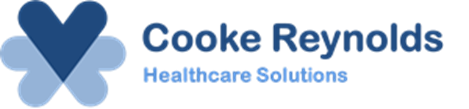 Education Employment Please give details of your past employment, excluding your present or last employer stating the most recent first.References Please give the names of two people (one of which must be your present or most recent employer) whom we may approach for a referenceSupplementary Information Please set out below any further information to support your application (e.g past achievements, future aspirations, personal strengths DeclarationI declare that the information given in this form is complete and accurate. I understand that any false information or deliberate omissions will disqualify me from employment or may render me liable to summary dismissal. I understand these details will be held in confidence by the organisation, in compliance with data protection legislation and as set out in the Organisation’s Applicant Privacy Notice. I undertake to notify the Organisation immediately of any changes to the above details. I agree to take a 12 week break from any prison/establishment I have been introduced to by Cooke Reynolds, if I swap to another agency or take on a full time position at the establishment I have been introduced to.Given the nature of the job for which I have applied, I understand that any offer of employment will be subject to receipt of a satisfactory Disclosure and Barring Service (DBS) check. I acknowledge that I have been given the option to receive a copy of the Organisation’s Equality, Diversity and Inclusion Policy, which includes information relating to the recruitment of ex-offenders.Signed:PRINTED:Date:		Source of applicationHow did you hear about this vacancy? Right to work in the UKIf you are successful in your application you will be required to provide evidence of your right to work in the UK.Position applied for:Title:Surname:Forenames:Forenames:AddressPostcode Date of BirthMobile NumberEmail addressCountry of BirthNationalityNext of Kin Next of Kin Relationship to Next of Kin Relationship to Next of Kin Emergency Contact Number Emergency Contact Number National Insurance Number National Insurance Number Full Driving Licence Full Driving Licence YES/NOYES/NOEndorsements Endorsements YES/NOYES/NOIf you have any other endorsements please give further detail including dates If you have any other endorsements please give further detail including dates Registration/PIN number if applicable Registration/PIN number if applicable Are you involved in any activity which might limit your availability to work or your working hours e.g local government?YES/NOIf YES, please give full details:Are you subject to any restrictions or covenants with your previous employer which might restrict your working activities?YES/NOIf YES, please give full details:I offence for barred individuals to apply to work in regulated activity with children, young people or adults at risk. Are you on the barred list?YES/NOIf offered employment, we are required to check your up to date Disclosure and Barring Service (DBS) status before you are permitted to start work.Do you have DBS certificateYES/NOIf YES, are you a current member of the Update Service?YES/NOIf YES, please state your DBS update number If YES, do you consent to this Update Service check being made by the company?YES/NODo you have any convictions, cautions, reprimands, or final warnings, as defined by the Rehabilitation of Offenders Act 1975?YES/NOIf YES, please give full details:Secondary SchoolFromToExamination and ResultsCollege or UniversityFromToExamination and ResultsFurther formal trainingFromToExamination and ResultsJob related training courses/name of organisation Have you ever worked for Cooke Reynolds before?YES/NOIf YES, please give full details:Have you applied for employment with Cooke Reynolds before?YES/NOHow much notice are you required to give to your current employer (if applicable)?Do you need a work permit to take up employment in the UK?YES/NOPlease give details of membership of any technical or professional associations and/or registrations (e.g NMC)Expiration/Renewal date/PIN number (if applicable)Please list languages spoken and the level of competence:Please list any IT applications or programmes you are familiar with and your level of competence:Name and address of employer DatesPosition held/main duties Reason for leaving Are you currently employed and/or working for other agencies?Are you currently employed and/or working for other agencies?YES/NOYES/NOName of present or last employer/agency:Name of present or last employer/agency:Address:Address:Telephone number:Telephone number:Nature of business:Nature of business:Job title & brief description of duties:Job title & brief description of duties:Reasons for leaving:Reasons for leaving:Length of serviceLength of serviceFrom:To:Name Name Position PositionEmail addressEmail addressTelephone number Telephone number 